Приложение 1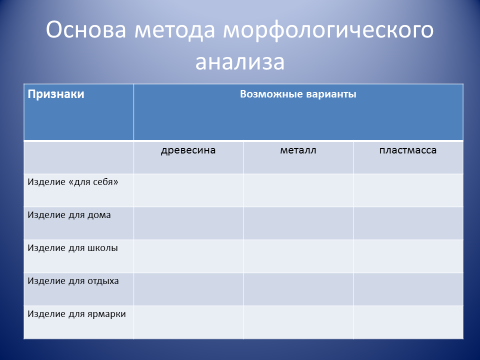 Приложение 2п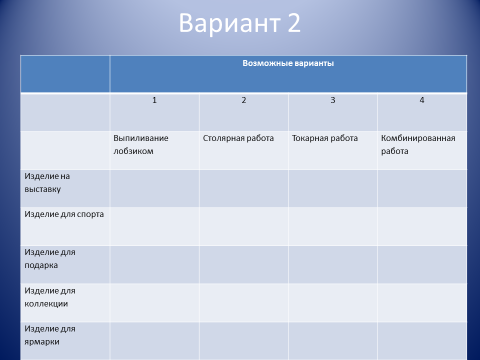 Приложение 3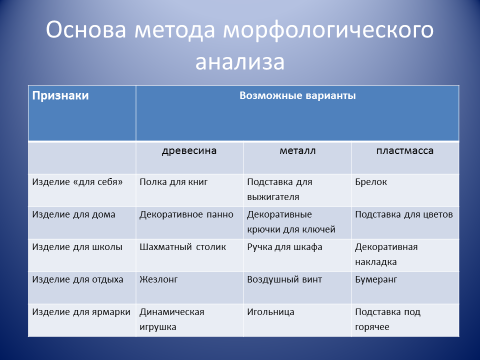 Приложение 4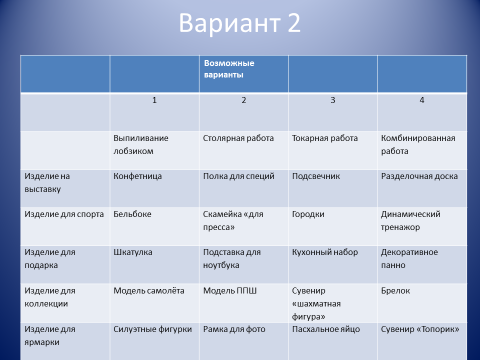 Приложение 5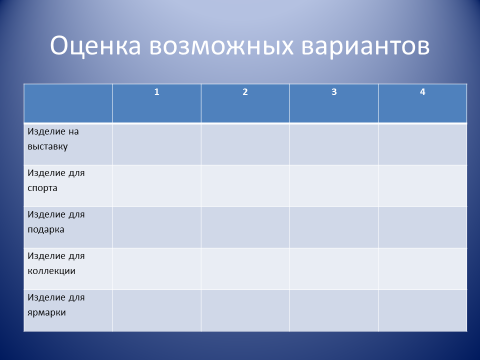 Приложение 6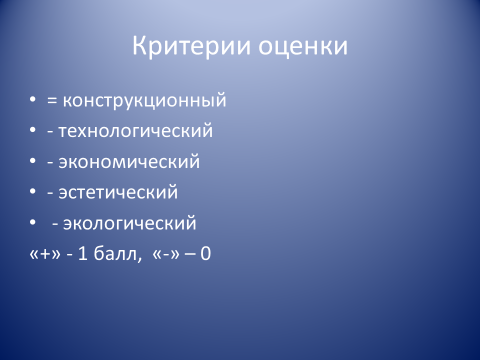 Приложение 7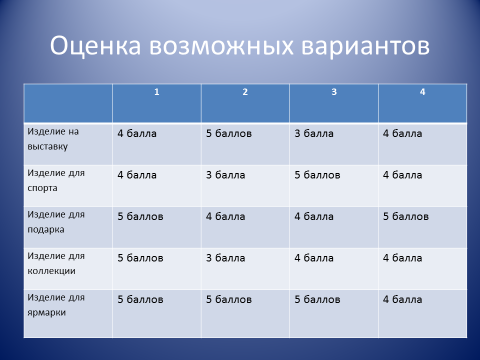 